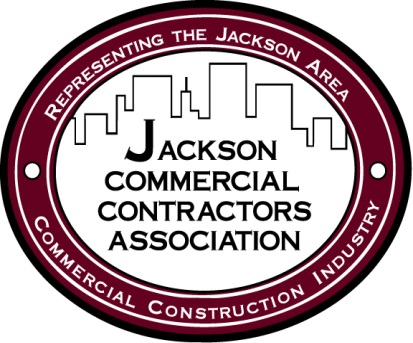  			      Jackson Commercial Contractors Association	           P.O. Box 143 ·   Jackson, MI 49204 ____________________________________________________________________________________________________________         Phone: 517-990-9600      www.jcca.bizJCCA General meeting minutes March 13th, 2019Meeting called to order by Ryan Smithson at 5:38 p.m. Board members presentChris Sayles (secretary)Ted Christoff (marketing)Ryan Smithson (Pres)Mike Hirst (director ‘20)Dan Machnik – (membership)Donn Roberts (director ‘19)Mark Schissler (director ‘20)Dan Draper (Education)Paul Swaitlowski (VP)Board members absent Mike Sharp (Past Pres. ‘19)Kip Cunningham (director ’19) Steve Patch (treasurer) Pat Hitchingham (Scholarship)Ted Wray (director ’19)Andy Cook (director ’19)Inosencio & FiskJim Lester (director ‘20)Invocation given by Ted ChristoffGuestsJim Coutu – Michigan Works SoutheastReview of February meeting minutes  Motion to Accept– Mike HirstSecond – Paul SwaitlowskiMotion passedTreasurer’s report –(Steve Patch absent)Current bank balance $18,681Now moved to Quickbooks online format.  Forms will look slightly different than in the past.Receivables less than last year at this time.Reflects $400 escrow Report accepted without dissention Marketing / Brick Award – Ted Christoff Encouraged to attend career center job fair as part of the marketing message.Doug Hanson (WKHM) offering spots for Local Contractor Week.  Cost at $970 ($2,000 value)Membership – Dan Machnik (absent)Looking for new chair for membershipDirectory being finalized. April 1st deadline.Ted Christoff going to check on 4 members that may not be part of JCCA any longerLiberty Landfill, Menards, ALAM Inc., Production RealtyEducation – Dan Draper Today’s Speaker – Jim Coutu – Michigan Works SoutheastJob fair in MayFocus on re-skill and up-skill of workers.Funded by grants.  80% Federal 20% State.Job Fair March 15, 2019 time 8:00 – 2:00April speaker needed Scholarship Committee – Patrick Hitchingham (absent)Currently have 2 ea. $1,000 ScholarshipsCP Federal offered $250 toward scholarship.Henry Ford Allegiance voiced wanting to participate – may turn into a third scholarship.Name on one JCCA scholarship on a permanent basis as the“JCCA - Patrick Cunningham Memorial Scholarship”Other scholarships to be JCCA based, but will be individually named only upon approval of the board.Use Dixon Golf again for fund raising hole at annual golf outing.  Proceeds to fund scholarships.Candidate Applications due by April 1st.Member spotlight (sponsors) for this month’s meeting Walton Insurance Group – No representationWellman Masonry -  No representationWillbee Transit Mix - AaronWillis and Jurasek – No representationWillis and Machnik – Dan MachnikYearling Electric - JudyOld Business Board positions openVPTreasurerSecretary4 DirectorsMembership committee chair needed Nominations opened.Motion by Chris Sayles second by Ted Christoff to slate outgoing director members as a re-elected position.  Those individuals areDonn RobertsKip CunninghamTed WrayAndy CookMotion by Ted Christoff second by Mike Hirst to nominate as a board member to fill an open positionTom Rooney Jim (?)Motion by Ted Christoff second Mark Schissler to nominate Mellissa Stroede for TreasurerNomination to remain open until meeting in April where election will follow.New BusinessSinking Fund proposalsHanover HortonVandercookBond proposal5050 drawing – Mike Hirst -  $60 (1/2 of $120 collected)Membership draw (Has not reached $250 yet) Next month’s pot $115 Radio Spotlight – Aaron – Willbee TransitNext general meeting April 10th, 2019. Adjourn 7:02p.m.Submitted by C. Sayles 3/14/2019 4:14 PM